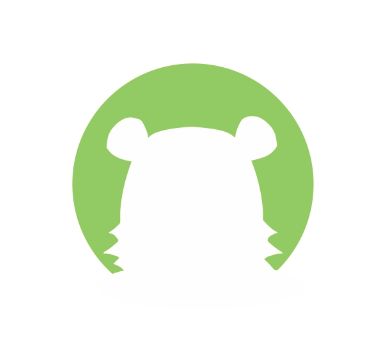 ANKIETA INFORMACYJNANIEPUBLICZNE PRZEDSZKOLE I ŻŁOBEK„PLUSZOWY MIŚ” W STAREJ IWICZNEJ(PROSIMY O WYPEŁNIENIE DRUKOWANYMI LITERAMI)Wypełnia pracownik sekretariatu  Wypełnia pracownik sekretariatu  Wypełnia pracownik sekretariatu  Wypełnia pracownik sekretariatu  Wypełnia pracownik sekretariatu  Wypełnia pracownik sekretariatu  Wypełnia pracownik sekretariatu  Wypełnia pracownik sekretariatu  Wypełnia pracownik sekretariatu  Wypełnia pracownik sekretariatu  Wypełnia pracownik sekretariatu  Wypełnia pracownik sekretariatu  Wypełnia pracownik sekretariatu  Wypełnia pracownik sekretariatu  Wypełnia pracownik sekretariatu  Wypełnia pracownik sekretariatu  Wypełnia pracownik sekretariatu  Wypełnia pracownik sekretariatu  Imię/imiona  i nazwisko dziecka Imię (imiona): ……………………………………………………………………………………………………………………………..… Nazwisko: ………………………………………………………………………..…………..……………………………………..……..….. Imię (imiona): ……………………………………………………………………………………………………………………………..… Nazwisko: ………………………………………………………………………..…………..……………………………………..……..….. Imię (imiona): ……………………………………………………………………………………………………………………………..… Nazwisko: ………………………………………………………………………..…………..……………………………………..……..….. Imię (imiona): ……………………………………………………………………………………………………………………………..… Nazwisko: ………………………………………………………………………..…………..……………………………………..……..….. Imię (imiona): ……………………………………………………………………………………………………………………………..… Nazwisko: ………………………………………………………………………..…………..……………………………………..……..….. Imię (imiona): ……………………………………………………………………………………………………………………………..… Nazwisko: ………………………………………………………………………..…………..……………………………………..……..….. Imię (imiona): ……………………………………………………………………………………………………………………………..… Nazwisko: ………………………………………………………………………..…………..……………………………………..……..….. Imię (imiona): ……………………………………………………………………………………………………………………………..… Nazwisko: ………………………………………………………………………..…………..……………………………………..……..….. Imię (imiona): ……………………………………………………………………………………………………………………………..… Nazwisko: ………………………………………………………………………..…………..……………………………………..……..….. Imię (imiona): ……………………………………………………………………………………………………………………………..… Nazwisko: ………………………………………………………………………..…………..……………………………………..……..….. Imię (imiona): ……………………………………………………………………………………………………………………………..… Nazwisko: ………………………………………………………………………..…………..……………………………………..……..….. Imię (imiona): ……………………………………………………………………………………………………………………………..… Nazwisko: ………………………………………………………………………..…………..……………………………………..……..….. Imię (imiona): ……………………………………………………………………………………………………………………………..… Nazwisko: ………………………………………………………………………..…………..……………………………………..……..….. Imię (imiona): ……………………………………………………………………………………………………………………………..… Nazwisko: ………………………………………………………………………..…………..……………………………………..……..….. Imię (imiona): ……………………………………………………………………………………………………………………………..… Nazwisko: ………………………………………………………………………..…………..……………………………………..……..….. Data urodzenia (rok – miesiąc – dzień) Data urodzenia (rok – miesiąc – dzień)             rok                                         rok                                         rok                                         rok                                         rok                                miesiąc         miesiąc      PESEL dziecka (w przypadku braku nr PESEL proszę wpisać  nr dokumentu potwierdzającego tożsamość dziecka) ___  ___  ___  ___  ___  ___  ___  ___  ___  ___  ___ ___  ___  ___  ___  ___  ___  ___  ___  ___  ___  ___ ___  ___  ___  ___  ___  ___  ___  ___  ___  ___  ___ ___  ___  ___  ___  ___  ___  ___  ___  ___  ___  ___ ___  ___  ___  ___  ___  ___  ___  ___  ___  ___  ___ ___  ___  ___  ___  ___  ___  ___  ___  ___  ___  ___ ___  ___  ___  ___  ___  ___  ___  ___  ___  ___  ___ ___  ___  ___  ___  ___  ___  ___  ___  ___  ___  ___ ___  ___  ___  ___  ___  ___  ___  ___  ___  ___  ___ ___  ___  ___  ___  ___  ___  ___  ___  ___  ___  ___ ___  ___  ___  ___  ___  ___  ___  ___  ___  ___  ___ ___  ___  ___  ___  ___  ___  ___  ___  ___  ___  ___ ___  ___  ___  ___  ___  ___  ___  ___  ___  ___  ___ ___  ___  ___  ___  ___  ___  ___  ___  ___  ___  ___ ___  ___  ___  ___  ___  ___  ___  ___  ___  ___  ___ Miejsce urodzenia, kraj  i obywatelstwo dziecka  …………………………………..……….………….……     ..…………………………………………………..…..                        ( m i e j s c o w o ś ć , k r a j )                                               ( o b y w a t e l s t w o ) …………………………………..……….………….……     ..…………………………………………………..…..                        ( m i e j s c o w o ś ć , k r a j )                                               ( o b y w a t e l s t w o ) …………………………………..……….………….……     ..…………………………………………………..…..                        ( m i e j s c o w o ś ć , k r a j )                                               ( o b y w a t e l s t w o ) …………………………………..……….………….……     ..…………………………………………………..…..                        ( m i e j s c o w o ś ć , k r a j )                                               ( o b y w a t e l s t w o ) …………………………………..……….………….……     ..…………………………………………………..…..                        ( m i e j s c o w o ś ć , k r a j )                                               ( o b y w a t e l s t w o ) …………………………………..……….………….……     ..…………………………………………………..…..                        ( m i e j s c o w o ś ć , k r a j )                                               ( o b y w a t e l s t w o ) …………………………………..……….………….……     ..…………………………………………………..…..                        ( m i e j s c o w o ś ć , k r a j )                                               ( o b y w a t e l s t w o ) …………………………………..……….………….……     ..…………………………………………………..…..                        ( m i e j s c o w o ś ć , k r a j )                                               ( o b y w a t e l s t w o ) …………………………………..……….………….……     ..…………………………………………………..…..                        ( m i e j s c o w o ś ć , k r a j )                                               ( o b y w a t e l s t w o ) …………………………………..……….………….……     ..…………………………………………………..…..                        ( m i e j s c o w o ś ć , k r a j )                                               ( o b y w a t e l s t w o ) …………………………………..……….………….……     ..…………………………………………………..…..                        ( m i e j s c o w o ś ć , k r a j )                                               ( o b y w a t e l s t w o ) …………………………………..……….………….……     ..…………………………………………………..…..                        ( m i e j s c o w o ś ć , k r a j )                                               ( o b y w a t e l s t w o ) …………………………………..……….………….……     ..…………………………………………………..…..                        ( m i e j s c o w o ś ć , k r a j )                                               ( o b y w a t e l s t w o ) …………………………………..……….………….……     ..…………………………………………………..…..                        ( m i e j s c o w o ś ć , k r a j )                                               ( o b y w a t e l s t w o ) …………………………………..……….………….……     ..…………………………………………………..…..                        ( m i e j s c o w o ś ć , k r a j )                                               ( o b y w a t e l s t w o ) Oddział, do którego ma zostać przyjęte dziecko - rok szkolny Oddział:  Oddział:  TygryskiKangurkiŻyrafkiTygryskiKangurkiŻyrafkiTygryskiKangurkiŻyrafkiRok szkolny: -------------    /  -------------- Rok szkolny: -------------    /  -------------- Rok szkolny: -------------    /  -------------- Rok szkolny: -------------    /  -------------- Rok szkolny: -------------    /  -------------- Rok szkolny: -------------    /  -------------- Rok szkolny: -------------    /  -------------- Rok szkolny: -------------    /  -------------- Adres zamieszkania dziecka  taki jak we wniosku,  oświadczeniu  oraz zobowiązaniu Kod pocztowy: ………………………………………………………….………………………………………………………………..… Miejscowość: ….……………………………………………….………………………………..………………………………………..… Powiat: ………………………………………………………………..……….…………………………………………………………………..… Ulica: …………………………………………………………………………………………………………………………………………………..… Kod pocztowy: ………………………………………………………….………………………………………………………………..… Miejscowość: ….……………………………………………….………………………………..………………………………………..… Powiat: ………………………………………………………………..……….…………………………………………………………………..… Ulica: …………………………………………………………………………………………………………………………………………………..… Kod pocztowy: ………………………………………………………….………………………………………………………………..… Miejscowość: ….……………………………………………….………………………………..………………………………………..… Powiat: ………………………………………………………………..……….…………………………………………………………………..… Ulica: …………………………………………………………………………………………………………………………………………………..… Kod pocztowy: ………………………………………………………….………………………………………………………………..… Miejscowość: ….……………………………………………….………………………………..………………………………………..… Powiat: ………………………………………………………………..……….…………………………………………………………………..… Ulica: …………………………………………………………………………………………………………………………………………………..… Kod pocztowy: ………………………………………………………….………………………………………………………………..… Miejscowość: ….……………………………………………….………………………………..………………………………………..… Powiat: ………………………………………………………………..……….…………………………………………………………………..… Ulica: …………………………………………………………………………………………………………………………………………………..… Kod pocztowy: ………………………………………………………….………………………………………………………………..… Miejscowość: ….……………………………………………….………………………………..………………………………………..… Powiat: ………………………………………………………………..……….…………………………………………………………………..… Ulica: …………………………………………………………………………………………………………………………………………………..… Kod pocztowy: ………………………………………………………….………………………………………………………………..… Miejscowość: ….……………………………………………….………………………………..………………………………………..… Powiat: ………………………………………………………………..……….…………………………………………………………………..… Ulica: …………………………………………………………………………………………………………………………………………………..… Kod pocztowy: ………………………………………………………….………………………………………………………………..… Miejscowość: ….……………………………………………….………………………………..………………………………………..… Powiat: ………………………………………………………………..……….…………………………………………………………………..… Ulica: …………………………………………………………………………………………………………………………………………………..… Kod pocztowy: ………………………………………………………….………………………………………………………………..… Miejscowość: ….……………………………………………….………………………………..………………………………………..… Powiat: ………………………………………………………………..……….…………………………………………………………………..… Ulica: …………………………………………………………………………………………………………………………………………………..… Kod pocztowy: ………………………………………………………….………………………………………………………………..… Miejscowość: ….……………………………………………….………………………………..………………………………………..… Powiat: ………………………………………………………………..……….…………………………………………………………………..… Ulica: …………………………………………………………………………………………………………………………………………………..… Kod pocztowy: ………………………………………………………….………………………………………………………………..… Miejscowość: ….……………………………………………….………………………………..………………………………………..… Powiat: ………………………………………………………………..……….…………………………………………………………………..… Ulica: …………………………………………………………………………………………………………………………………………………..… Kod pocztowy: ………………………………………………………….………………………………………………………………..… Miejscowość: ….……………………………………………….………………………………..………………………………………..… Powiat: ………………………………………………………………..……….…………………………………………………………………..… Ulica: …………………………………………………………………………………………………………………………………………………..… Kod pocztowy: ………………………………………………………….………………………………………………………………..… Miejscowość: ….……………………………………………….………………………………..………………………………………..… Powiat: ………………………………………………………………..……….…………………………………………………………………..… Ulica: …………………………………………………………………………………………………………………………………………………..… Kod pocztowy: ………………………………………………………….………………………………………………………………..… Miejscowość: ….……………………………………………….………………………………..………………………………………..… Powiat: ………………………………………………………………..……….…………………………………………………………………..… Ulica: …………………………………………………………………………………………………………………………………………………..… Kod pocztowy: ………………………………………………………….………………………………………………………………..… Miejscowość: ….……………………………………………….………………………………..………………………………………..… Powiat: ………………………………………………………………..……….…………………………………………………………………..… Ulica: …………………………………………………………………………………………………………………………………………………..… Adres zameldowania dziecka Kod pocztowy: ………………………………………………………….………………………………………………………………..… Miejscowość: ….……………………………………………….………………………………..………………………………………..… Powiat: ………………………………………………………………..……….…………………………………………………………………..… Ulica: …………………………………………………………………………………………………………………………………………………..… Kod pocztowy: ………………………………………………………….………………………………………………………………..… Miejscowość: ….……………………………………………….………………………………..………………………………………..… Powiat: ………………………………………………………………..……….…………………………………………………………………..… Ulica: …………………………………………………………………………………………………………………………………………………..… Kod pocztowy: ………………………………………………………….………………………………………………………………..… Miejscowość: ….……………………………………………….………………………………..………………………………………..… Powiat: ………………………………………………………………..……….…………………………………………………………………..… Ulica: …………………………………………………………………………………………………………………………………………………..… Kod pocztowy: ………………………………………………………….………………………………………………………………..… Miejscowość: ….……………………………………………….………………………………..………………………………………..… Powiat: ………………………………………………………………..……….…………………………………………………………………..… Ulica: …………………………………………………………………………………………………………………………………………………..… Kod pocztowy: ………………………………………………………….………………………………………………………………..… Miejscowość: ….……………………………………………….………………………………..………………………………………..… Powiat: ………………………………………………………………..……….…………………………………………………………………..… Ulica: …………………………………………………………………………………………………………………………………………………..… Kod pocztowy: ………………………………………………………….………………………………………………………………..… Miejscowość: ….……………………………………………….………………………………..………………………………………..… Powiat: ………………………………………………………………..……….…………………………………………………………………..… Ulica: …………………………………………………………………………………………………………………………………………………..… Kod pocztowy: ………………………………………………………….………………………………………………………………..… Miejscowość: ….……………………………………………….………………………………..………………………………………..… Powiat: ………………………………………………………………..……….…………………………………………………………………..… Ulica: …………………………………………………………………………………………………………………………………………………..… Kod pocztowy: ………………………………………………………….………………………………………………………………..… Miejscowość: ….……………………………………………….………………………………..………………………………………..… Powiat: ………………………………………………………………..……….…………………………………………………………………..… Ulica: …………………………………………………………………………………………………………………………………………………..… Kod pocztowy: ………………………………………………………….………………………………………………………………..… Miejscowość: ….……………………………………………….………………………………..………………………………………..… Powiat: ………………………………………………………………..……….…………………………………………………………………..… Ulica: …………………………………………………………………………………………………………………………………………………..… Kod pocztowy: ………………………………………………………….………………………………………………………………..… Miejscowość: ….……………………………………………….………………………………..………………………………………..… Powiat: ………………………………………………………………..……….…………………………………………………………………..… Ulica: …………………………………………………………………………………………………………………………………………………..… Kod pocztowy: ………………………………………………………….………………………………………………………………..… Miejscowość: ….……………………………………………….………………………………..………………………………………..… Powiat: ………………………………………………………………..……….…………………………………………………………………..… Ulica: …………………………………………………………………………………………………………………………………………………..… Kod pocztowy: ………………………………………………………….………………………………………………………………..… Miejscowość: ….……………………………………………….………………………………..………………………………………..… Powiat: ………………………………………………………………..……….…………………………………………………………………..… Ulica: …………………………………………………………………………………………………………………………………………………..… Kod pocztowy: ………………………………………………………….………………………………………………………………..… Miejscowość: ….……………………………………………….………………………………..………………………………………..… Powiat: ………………………………………………………………..……….…………………………………………………………………..… Ulica: …………………………………………………………………………………………………………………………………………………..… Kod pocztowy: ………………………………………………………….………………………………………………………………..… Miejscowość: ….……………………………………………….………………………………..………………………………………..… Powiat: ………………………………………………………………..……….…………………………………………………………………..… Ulica: …………………………………………………………………………………………………………………………………………………..… Kod pocztowy: ………………………………………………………….………………………………………………………………..… Miejscowość: ….……………………………………………….………………………………..………………………………………..… Powiat: ………………………………………………………………..……….…………………………………………………………………..… Ulica: …………………………………………………………………………………………………………………………………………………..… Pełna nazwa i numer  oraz adres szkoły rejonowej,  w obwodzie której  dziecko jest zameldowane  ..…..…….…………………………………………………………………….…………..…………………………………………..   n a z w a   i   n r   s z k o ł y ………………………………………………………………………..…….……………………………………..………..………….   u l i c a …………………………………………………………………………………....……………………………..……………..……..     ko d   p o c z t o w y , m i e j s c o w o ś ć ..…..…….…………………………………………………………………….…………..…………………………………………..   n a z w a   i   n r   s z k o ł y ………………………………………………………………………..…….……………………………………..………..………….   u l i c a …………………………………………………………………………………....……………………………..……………..……..     ko d   p o c z t o w y , m i e j s c o w o ś ć ..…..…….…………………………………………………………………….…………..…………………………………………..   n a z w a   i   n r   s z k o ł y ………………………………………………………………………..…….……………………………………..………..………….   u l i c a …………………………………………………………………………………....……………………………..……………..……..     ko d   p o c z t o w y , m i e j s c o w o ś ć ..…..…….…………………………………………………………………….…………..…………………………………………..   n a z w a   i   n r   s z k o ł y ………………………………………………………………………..…….……………………………………..………..………….   u l i c a …………………………………………………………………………………....……………………………..……………..……..     ko d   p o c z t o w y , m i e j s c o w o ś ć ..…..…….…………………………………………………………………….…………..…………………………………………..   n a z w a   i   n r   s z k o ł y ………………………………………………………………………..…….……………………………………..………..………….   u l i c a …………………………………………………………………………………....……………………………..……………..……..     ko d   p o c z t o w y , m i e j s c o w o ś ć ..…..…….…………………………………………………………………….…………..…………………………………………..   n a z w a   i   n r   s z k o ł y ………………………………………………………………………..…….……………………………………..………..………….   u l i c a …………………………………………………………………………………....……………………………..……………..……..     ko d   p o c z t o w y , m i e j s c o w o ś ć ..…..…….…………………………………………………………………….…………..…………………………………………..   n a z w a   i   n r   s z k o ł y ………………………………………………………………………..…….……………………………………..………..………….   u l i c a …………………………………………………………………………………....……………………………..……………..……..     ko d   p o c z t o w y , m i e j s c o w o ś ć ..…..…….…………………………………………………………………….…………..…………………………………………..   n a z w a   i   n r   s z k o ł y ………………………………………………………………………..…….……………………………………..………..………….   u l i c a …………………………………………………………………………………....……………………………..……………..……..     ko d   p o c z t o w y , m i e j s c o w o ś ć ..…..…….…………………………………………………………………….…………..…………………………………………..   n a z w a   i   n r   s z k o ł y ………………………………………………………………………..…….……………………………………..………..………….   u l i c a …………………………………………………………………………………....……………………………..……………..……..     ko d   p o c z t o w y , m i e j s c o w o ś ć ..…..…….…………………………………………………………………….…………..…………………………………………..   n a z w a   i   n r   s z k o ł y ………………………………………………………………………..…….……………………………………..………..………….   u l i c a …………………………………………………………………………………....……………………………..……………..……..     ko d   p o c z t o w y , m i e j s c o w o ś ć ..…..…….…………………………………………………………………….…………..…………………………………………..   n a z w a   i   n r   s z k o ł y ………………………………………………………………………..…….……………………………………..………..………….   u l i c a …………………………………………………………………………………....……………………………..……………..……..     ko d   p o c z t o w y , m i e j s c o w o ś ć ..…..…….…………………………………………………………………….…………..…………………………………………..   n a z w a   i   n r   s z k o ł y ………………………………………………………………………..…….……………………………………..………..………….   u l i c a …………………………………………………………………………………....……………………………..……………..……..     ko d   p o c z t o w y , m i e j s c o w o ś ć ..…..…….…………………………………………………………………….…………..…………………………………………..   n a z w a   i   n r   s z k o ł y ………………………………………………………………………..…….……………………………………..………..………….   u l i c a …………………………………………………………………………………....……………………………..……………..……..     ko d   p o c z t o w y , m i e j s c o w o ś ć ..…..…….…………………………………………………………………….…………..…………………………………………..   n a z w a   i   n r   s z k o ł y ………………………………………………………………………..…….……………………………………..………..………….   u l i c a …………………………………………………………………………………....……………………………..……………..……..     ko d   p o c z t o w y , m i e j s c o w o ś ć ..…..…….…………………………………………………………………….…………..…………………………………………..   n a z w a   i   n r   s z k o ł y ………………………………………………………………………..…….……………………………………..………..………….   u l i c a …………………………………………………………………………………....……………………………..……………..……..     ko d   p o c z t o w y , m i e j s c o w o ś ć Pełna nazwa i numer  oraz adres szkoły rejonowej,  w obwodzie której dziecko mieszka  ..…..…….…………………………………………………………………….…………..…………………………………………..   n a z w a   i   n r   s z k o ł y  ………………………………………………………………………..…….……………………………………..………..………….   u l i c a …………………………………………………………………………………....……………………………..……………..……..   ko d   p o c z t o w y , m i e j s c o w o ś ć..…..…….…………………………………………………………………….…………..…………………………………………..   n a z w a   i   n r   s z k o ł y  ………………………………………………………………………..…….……………………………………..………..………….   u l i c a …………………………………………………………………………………....……………………………..……………..……..   ko d   p o c z t o w y , m i e j s c o w o ś ć..…..…….…………………………………………………………………….…………..…………………………………………..   n a z w a   i   n r   s z k o ł y  ………………………………………………………………………..…….……………………………………..………..………….   u l i c a …………………………………………………………………………………....……………………………..……………..……..   ko d   p o c z t o w y , m i e j s c o w o ś ć..…..…….…………………………………………………………………….…………..…………………………………………..   n a z w a   i   n r   s z k o ł y  ………………………………………………………………………..…….……………………………………..………..………….   u l i c a …………………………………………………………………………………....……………………………..……………..……..   ko d   p o c z t o w y , m i e j s c o w o ś ć..…..…….…………………………………………………………………….…………..…………………………………………..   n a z w a   i   n r   s z k o ł y  ………………………………………………………………………..…….……………………………………..………..………….   u l i c a …………………………………………………………………………………....……………………………..……………..……..   ko d   p o c z t o w y , m i e j s c o w o ś ć..…..…….…………………………………………………………………….…………..…………………………………………..   n a z w a   i   n r   s z k o ł y  ………………………………………………………………………..…….……………………………………..………..………….   u l i c a …………………………………………………………………………………....……………………………..……………..……..   ko d   p o c z t o w y , m i e j s c o w o ś ć..…..…….…………………………………………………………………….…………..…………………………………………..   n a z w a   i   n r   s z k o ł y  ………………………………………………………………………..…….……………………………………..………..………….   u l i c a …………………………………………………………………………………....……………………………..……………..……..   ko d   p o c z t o w y , m i e j s c o w o ś ć..…..…….…………………………………………………………………….…………..…………………………………………..   n a z w a   i   n r   s z k o ł y  ………………………………………………………………………..…….……………………………………..………..………….   u l i c a …………………………………………………………………………………....……………………………..……………..……..   ko d   p o c z t o w y , m i e j s c o w o ś ć..…..…….…………………………………………………………………….…………..…………………………………………..   n a z w a   i   n r   s z k o ł y  ………………………………………………………………………..…….……………………………………..………..………….   u l i c a …………………………………………………………………………………....……………………………..……………..……..   ko d   p o c z t o w y , m i e j s c o w o ś ć..…..…….…………………………………………………………………….…………..…………………………………………..   n a z w a   i   n r   s z k o ł y  ………………………………………………………………………..…….……………………………………..………..………….   u l i c a …………………………………………………………………………………....……………………………..……………..……..   ko d   p o c z t o w y , m i e j s c o w o ś ć..…..…….…………………………………………………………………….…………..…………………………………………..   n a z w a   i   n r   s z k o ł y  ………………………………………………………………………..…….……………………………………..………..………….   u l i c a …………………………………………………………………………………....……………………………..……………..……..   ko d   p o c z t o w y , m i e j s c o w o ś ć..…..…….…………………………………………………………………….…………..…………………………………………..   n a z w a   i   n r   s z k o ł y  ………………………………………………………………………..…….……………………………………..………..………….   u l i c a …………………………………………………………………………………....……………………………..……………..……..   ko d   p o c z t o w y , m i e j s c o w o ś ć..…..…….…………………………………………………………………….…………..…………………………………………..   n a z w a   i   n r   s z k o ł y  ………………………………………………………………………..…….……………………………………..………..………….   u l i c a …………………………………………………………………………………....……………………………..……………..……..   ko d   p o c z t o w y , m i e j s c o w o ś ć..…..…….…………………………………………………………………….…………..…………………………………………..   n a z w a   i   n r   s z k o ł y  ………………………………………………………………………..…….……………………………………..………..………….   u l i c a …………………………………………………………………………………....……………………………..……………..……..   ko d   p o c z t o w y , m i e j s c o w o ś ć..…..…….…………………………………………………………………….…………..…………………………………………..   n a z w a   i   n r   s z k o ł y  ………………………………………………………………………..…….……………………………………..………..………….   u l i c a …………………………………………………………………………………....……………………………..……………..……..   ko d   p o c z t o w y , m i e j s c o w o ś ćImiona i nazwiska rodziców/  opiekunów prawnych  ..…..…….…………………………………………………………………….…………..………………………………………….. ..…..…….…………………………………………………………………….…………..………………………………………….. ..…..…….…………………………………………………………………….…………..………………………………………….. ..…..…….…………………………………………………………………….…………..………………………………………….. Adres zamieszkania matki/  opiekunki prawnej  (co najmniej jeden z rodziców musi posiadać ten sam adres zamieszkania co dziecko,  art. 26, Kodeks Cywilny)   ..…..…….…………………………………………………………………….…………..…………………………………………..  ..…..…….…………………………………………………………………….…………..…………………………………………..            inny adres do korespondencji (proszę podać drogą mailową sekretariat@przedszkole-pluszowymis.pl) ..…..…….…………………………………………………………………….…………..…………………………………………..  ..…..…….…………………………………………………………………….…………..…………………………………………..            inny adres do korespondencji (proszę podać drogą mailową sekretariat@przedszkole-pluszowymis.pl) Adres zamieszkania ojca/  opiekuna prawnego  (co najmniej jeden z rodziców musi posiadać ten sam adres zamieszkania co dziecko,  art. 26, Kodeks Cywilny)   ..…..…….…………………………………………………………………….…………..…………………………………………..  ..…..…….…………………………………………………………………….…………..………………………………………….. ..…..…….…………………………………………………………………….…………..…………………………………………..  ..…..…….…………………………………………………………………….…………..………………………………………….. Adres zamieszkania ojca/  opiekuna prawnego  (co najmniej jeden z rodziców musi posiadać ten sam adres zamieszkania co dziecko,  art. 26, Kodeks Cywilny)       inny adres do korespondencji (proszę podać drogą mailową sekretariat@przedszkole-pluszowymis.pl)     inny adres do korespondencji (proszę podać drogą mailową sekretariat@przedszkole-pluszowymis.pl) Telefony kontaktowe Matka:    (+___ ___)    ___ ___ ___ - ___ ___ ___ - ___ ___ ___ Ojciec:    (+___ ___)    ___ ___ ___ - ___ ___ ___ - ___ ___ ___ Matka:    (+___ ___)    ___ ___ ___ - ___ ___ ___ - ___ ___ ___ Ojciec:    (+___ ___)    ___ ___ ___ - ___ ___ ___ - ___ ___ ___ Adres email matki/opiekunki prawnej  mail zaufany do kontaktu ze szkołą ……..……………………………….……………………...….……………@……………….………………………………………….. ……..……………………………….……………………...….……………@……………….………………………………………….. Adres email ojca/opiekuna prawnego mail zaufany do kontaktu ze szkołą ……..……………………………….……………………...….……………@……………….………………………………………….. ……..……………………………….……………………...….……………@……………….………………………………………….. Dziecko posiada orzeczenie  o potrzebie kształcenia specjalnego  (zostało dołączone do dokumentów)         Tak                                                                  Nie       Tak                                                                  NieDziecko posiada opinię  (opinia została dołączona do dokumentów)      Tak                                                                   Nie                        Tak                                                                   Nie                   Załączono dokument poświadczający samotne wychowywanie dziecka  (np. wyrok sądu, akt urodzenia dziecka, akt zgonu, inne…)       Tak                                                                   Nie    Tak                                                                   NieDodatkowe informacje o dziecku(informacje dla nauczyciela/czego dziecko nie powinno jeść-produkty zakazane)..…..…….…………………………………………………………………….…………..…………………………………………....…..…….…………………………………………………………………….…………..……………………………………..…..…….…………………………………………………………………….…………..…………………………………………....…..…….…………………………………………………………………….…………..……………………………………___________________________________________     __________________________________________Data, podpis matki/opiekunki prawnej   	  Data, podpis ojca/opiekuna prawnego (czytelny podpis imieniem i nazwiskiem, odręcznie)    	   (czytelny podpis imieniem i nazwiskiem, odręcznie) 